二、招聘计划（160人）（一）普高（9人）其中，越崎中学的信息岗位须有网络管理特长。（二）职高（35人）其中，浙江电子工程学校的信息岗位为计算机网络管理特长；（二）初中（36人）    其中，西藏民族中学的音乐岗位须有声乐和舞蹈特长；齐贤中学的体育岗位须有足球特长；秋瑾中学的信息岗位须有网络管理特长。（三）小学（71人）其中，实验小学老校区的音乐岗位要有钢琴特长，美术要有视频拍摄、制作或书法特长，体育要有足球或棋类特长；轻纺城小学老校区的体育岗位须有健美操特长；轻纺城小学新校区的音乐岗位须有民乐和声乐特长，美术岗位须有摄影特长，体育岗位须有足球特长；柯桥小学的体育岗位须有足球特长；鉴湖小学的体育岗位须有乒乓球或田径特长；中国轻纺城第二小学的体育岗位须有击剑特长，美术岗位须有书法特长；柯岩小学的体育岗位须有武术或足球特长，科学岗位为物理专业方向；钱清镇中心小学的美术岗位须有校园文化设计专长，心理岗位须有开展个体心理疏导、团体心理辅导的能力；秋瑾小学金三角校区的音乐岗位须有器乐、舞蹈特长；齐贤中心小学的体育岗位须有足球特长；秋瑾小学赵家坂校区的体育岗位须有足球特长；（四）幼儿园：（9人）每场招聘结束后，将在绍兴市柯桥区教育体育网、绍兴市柯桥区人力资源和社会保障网更新招聘计划，各校各学科实际招录人数不超本次招聘计划数（招满为止），请各位考生妥善选择招聘场次参加招聘，关注网站的更新结果。四、招聘报名柯桥区人社局、区教体局将分赴杭州、北京、上海、浙江金华参加全国大型招聘会和知名高校举办的宣讲会或专场招聘会，接受符合报名条件的2019届应届毕业生现场报名。具体时间、办法将在有关大型招聘会和有关高校就业信息网上公告。其中，已拟定的招聘会行程为：1.现场报名：考生报名请随带符合“招考条件”的相关证明原件、复印件，包括：（1）身份证；（2）学历证书或校方出具的在读证明（学籍证明）；（3）就业推荐表及《普通高校毕业生就业三方协议》；（4）个人所获荣誉证书，涉及音体美及大学生创新创业类赛事获奖的还须提供赛事通知等；（5）有其他要求的部分学生还需随带师范类证明、第一批(一本)录取证明等。（6）填报并现场提交《2019年柯桥区面向全国知名高校招聘新教师意向登记表》（可至绍兴市柯桥区教育体育网相关公告中进行下载）。柯桥区教育发展相关宣传视频及上述招聘学校的简介可扫描右侧二维码或百度搜索绍兴市柯桥区教育体育局网站，点击“教育资源”栏目进行播放观看。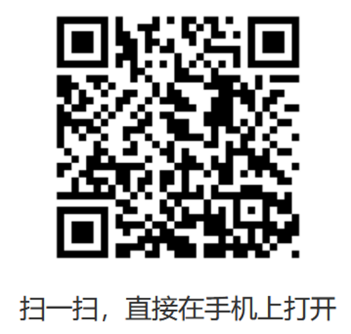 考生可提前同招聘学校校长联系咨询相关学校情况，但以现场报名为准。咨询联系的电话和电子邮箱如下：2.资格初审：由柯桥区人社局、区教体局组织学校对应聘对象进行资格审查，于招聘会拟定行程各场次报名当日中午或傍晚前现场公布审查结果。学校语文英语历史地理政治生物信息合计柯桥中学22鲁迅高级中学213越崎中学11钱清中学1113合计22111119学校语文数学地理物理音乐体育美术信息商品拍摄与图片处理（电商方向）商贸轨道交通旅游文秘合计职教中心541121115财经旅游学校3311111112浙江电子工程学校321118合计1191111232111135学校语文数学英语科学社会信息音乐体育心理合计实验中学老校区1111116实验中学新校区11114鲁迅外国语学校1111116西藏民族中学1113华舍中学11柯岩中学112钱清镇中学211116齐贤中学1214安昌中学11秋瑾中学112兰亭中学11合计65446415136学校语文数学英语科学信息体育音乐美术心理合计实验小学老校区221211110实验小学新校区            （管墅小学）3211119中国轻纺城小学老校区3312110中国轻纺城小学新校区21111118柯桥小学111115鉴湖小学112中国轻纺城第二小学11111117柯岩中心小学1113华舍小学1111116湖塘中心小学112钱清镇中心小学112齐贤中心小学112秋瑾小学金三角校区1113秋瑾小学赵家坂校区112合计17115941256271学校幼儿教育合计区中心幼儿园44区六一幼儿园11中国轻纺城幼儿园11华舍中心幼儿园11柯岩中心幼儿园11湖塘中心幼儿园11合计99序号招聘会名称报名时间报名地点1浙江大学秋季综合招聘会玉泉专场11月11日（周日）   13：30—16:30浙江大学玉泉校区健身房、邵逸夫体育馆、永谦活动中心剧场门厅（具体展位见现场公告）2北京师范大学2018-2019学年秋季学期 “全国名校双选会”11月16日（周五）14:00-16:30北京师范大学（海淀校区）主楼四季厅（具体展位见现场公告）3上海大学2019届毕业生秋季大型招聘会11月23日（周五）     9：30 -14：00  上海大学宝山校区（上大路99号）训练馆二楼322-324展位4浙江师范大学师范类专场12月1日（周六）8:30-16:00金华市迎宾大道688号（浙江师范大学校内场馆）学校联系人联系电话电子邮箱柯桥中学杨校长0575-81181808yj19671225@163.com鲁迅中学张校长0575-81166658kqzhm@163.com鲁迅高级中学张校长0575-88373118zh-ch-jiang@163.com越崎中学蒋校长0575-8576275213563413@qq.com钱清中学胡校长0575-8996578815068531122@163.com职教中心赵校长0575-85680288sxzhaoby@163.com财经旅游学校鲁校长0575-85393828392007516@qq.com浙江电子工程学校赵校长0575-85591578zhaohongw@126.com实验中学董校长0575-84122825djk0818@163.com鲁迅外国语学校李校长0575-84816128lhqhssy@126.com西藏民族中学吴校长0575-84215988617056392@qq.com华舍中学劳校长0575-848862181419733698@qq.com柯岩中学章校长0575-85569018sxxzgh666@163.com齐贤中学徐校长0575-85527128xuyq333@126.com安昌中学俞校长0575-85654280909265765@qq.com秋瑾中学李校长0575-88406868404570751@qq.com兰亭中学俞校长0575-84603108ltyxg@sina.com钱清镇中学魏校长0575-84510808sxkqwry@126.com实验小学周校长0575-841209681098825264@qq.com中国轻纺城小学金校长0575-81166898840080058@qq.com柯桥小学洪校长0575-840938681603308058@qq.com鉴湖小学王校长0575-84112378jhxxwcg@163.com中国轻纺城第二小学俞校长0575-84818977376848365@qq.com柯岩中心小学濮校长0575-843104181006975920@qq.com华舍小学田校长0575-811837581412283190@qq.com湖塘小学陈校长0575-843830751157040552@qq.com钱清镇中心小学傅校长0575-855130881297976317@ qq.com齐贤中心小学戴校长0575-899696361520591468@qq.com秋瑾小学于校长0575-85500506404672883@qq.com区中心幼儿园陈园长0575-81109318469534015@qq.com区六一幼儿园单园长0575-84094328383081271@qq.com中国轻纺城中心幼儿园俞园长0575-84566678415895398@qq.com华舍中心幼儿园孙园长075-89967477453956305@qq.com柯岩中心幼儿园王园长0575-84310427542525072@qq.com湖塘中心幼儿园戴园长0575-84381421591631731@qq.com